Bu form 2 kopya doldurulacaktır.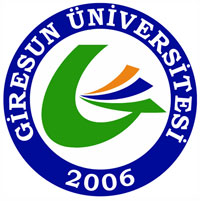              T.C       GİRESUN ÜNİVERSİTESİ     SAĞLIK BİLİMLERİ ENSTİTÜSÜ                                                       TEZ İZLEME KOMİTESİ ATAMA FORMU													.../.../20............................................................................................. Anabilim Dalı BaşkanlığınaDanışmanı olduğum aşağıda adı, soyadı ve programı yazılı Doktora öğrencisi Güz/Bahar döneminde yapılan yeterlik sınavında başarılı olmuştur. Öğrencinin tez izleme komitesinin oluşturulması hususunda gereğini bilgilerinize arz ederim. Öğrenci No	: ................................................Adı Soyadı	: ................................................Tezin Konusu   : ......................................................................................................................................................................……………...……………..	Danışman SAĞLIK BİLİMLERİ ENSTİTÜSÜ MÜDÜRLÜĞÜNEAnabilim Dalımız Doktora öğrencisi ...................................................................Doktora Yeterlik Komitesi tarafından başarılı bulunmuştur. Tez izleme komitesinin aşağıda belirtilen isimlerden oluşturulabilmesi hususunda gereğini arz ederim.							………….…………...........									                  Anabilim Dalı BaşkanıÜnvanı, Adı, Soyadı Anabilim Dalı ve Alanı*	Kurumu ve Bölümü       6.   * Alanlar Üniversiteler Arası Kurulca belirlenen Doçentlik anahtar sözcüklerine göre yazılacaktır.	Önerilecek Jüri Üyelerinin;— üç tanesi Anabilim dalı içinden adayın alanından— üç tanesi öncelikli olarak başka bir Yüksek Öğretim Kurumu ve ilgili Anabilim veya enstitünün diğer bir anabilim dalında ve adayın alanında olmalıdır.		Kontrol Eden Görevli Adı Soyadı		:..........................................................İmzası			:..........................................................ENSTİTÜ YÖNETİM KURULU KARARI		Tarih :  ......../......../20.....                         Karar No:Yukarıdaki önerilen isimlerden .........................................nolu olanlar asil, ..........................................nolu olanlar iseyedek jüri üyesi olarak seçilmiştir. 							……………………………                                                                                  Enstitü Müdürü